TANTÁRGYI ADATLAPTantárgyleírásAlapadatokTantárgy neve (magyarul, angolul) A világ városépítészete ● Cities of the WorldAzonosító (tantárgykód)BMEEPUI0893A tantárgy jellegekontaktórával rendelkező tanegységKurzustípusok és óraszámokTanulmányi teljesítményértékelés (minőségi értékelés) típusaKreditszám 2TantárgyfelelősTantárgyat gondozó oktatási szervezeti egységUrbanisztika TanszékA tantárgy weblapja http://www.urbanisztika.bme.hu/oktatas/osztatlan-oteves-es-bsc-kepzes-kotelezo-tantargyai/a-vilag-varosepiteszete/A tantárgy oktatásának nyelve magyar, angolA tantárgy tantervi szerepe, ajánlott féléveKötelező az alábbi képzéseken:-	Kötelezően választható az alábbi képzéseken:1. 3N-M0 ● Építészmérnöki nappali osztatlan mesterképzés magyar nyelven ● 8. félév2. 3N-ME ● Építészmérnöki nappali mesterképzés „Várostervezés és főépítész” specializáció magyar nyelven ● 2. félév3. 3N-ME ● Építészmérnöki nappali mesterképzés „Építészeti tervezés és belsőépítészet” specializáció magyar nyelven ● 2. félévKözvetlen előkövetelmények Erős előkövetelmény: —Gyenge előkövetelmény:—Párhuzamos előkövetelmény:—Kizáró feltétel (nem vehető fel a tantárgy, ha korábban teljesítette az alábbi tantárgyak vagy tantárgycsoportok bármelyikét):—A tantárgyleírás érvényességeJóváhagyta az Építészmérnöki Kar Tanácsa, érvényesség kezdete 2018. május 30.Célkitűzések és tanulási eredmények Célkitűzések A tantárgy elsődleges célja, hogy a hallgatóknak bevezetést adjon a világ városépítési kultúráinak sokféleségébe, sajátos térhasználataiba. Tárgyalja a települések térbeni, társadalmi változásait, és keresi a változások okait, összefüggéseit. Az egyes jelenségek fontosságát személyes tapasztalatokon és példákon keresztül világítja meg.Tanulási eredmények A tantárgy sikeres teljesítésével elsajátítható kompetenciákTudás – a KKK 6.1.1. pontja szerint:Megfelelő mértékben ismeri az építészethez kapcsolódó humán tudományokat, az építészetre ható társadalmi folyamatokat (KKK I/1),Ismeri a települések kialakulásának, fejlődésének történetét, okait, átlátja a korszerű településfejlesztés elveit, módszereit, szabályzási eszközeit (KKK I/2),Érti az emberek, az épített és a természeti környezet közötti kapcsolatokat, kölcsönhatásokat, ismeri az épületek tervezésének elveit, lépéseit. (KKK I/5).Képesség – a KKK 6.1.2. pontja szerint:Képes a várostervezési folyamatot a koncepcióalkotástól a részlettervek szintjén keresztül a megvalósulásig átlátni (KKK II/2),Képes az építészeti tervezés és az építési folyamatok során keletkező problémák felismerésére, a különböző szempontok közti összefüggések átlátására, rangsorolására, a különböző lehetőségek közötti körültekintő döntésre (KKK II/14),Attitűd – a KKK 6.1.3. pontja szerint:Munkája során törekszik a rendszerszemléletű, folyamatorientált, komplex megközelítésre, a problémák felismerésére, és azok kreatív megoldására. Egyszerre és arányosan alkalmazza az intuitív és az ismereteken alapuló megközelítéseket (KKK III/3),Törekszik az ökológiai szempontok megismertetésére és érvényesítésére, jövőtudatos, fenntartható, energiahatékony városi együttesek létrehozására (KKK III/5),Nyitott az új információk befogadására, törekszik szakmai- és általános műveltségének folyamatos fejlesztésére (KKK III/6),Törekszik az építész szakma közösségi szolgálatba állítására, érzékeny az emberi problémákra, nyitott a környezeti és társadalmi kihívásokra, mindeközben tiszteli a hagyományokat, felismeri és védi az épített- és természeti környezet értékeit (KKK III/10),Önállóság és felelősség – a KKK 6.1.4. pontja szerint:Döntéseit körültekintően, szükség esetén a megfelelő szakterületek képviselőivel konzultálva, de önállóan hozza és azokért felelősséget vállal (KKK IV/3),Munkáját személyes anyagi és erkölcsi felelősségének, és az épített környezet társadalmi hatásának tudatában végzi (KKK IV/4).Oktatási módszertan Előadás Tanulástámogató anyagokSzakirodalomBenevolo, Leonardo: A város Európa történetében. Budapest, Atlantisz Könyvkiadó, 1994.Benevolo, Leonardo: Storia della città. Roma-Bari, Laterza & Figli Spa, 1978.Goodman, David - Chant, Colin: European Cities and Technology: industrial to post-industrial city. Milton Keynes, The Open University, 1999Gutkind, Erwin Anton International History of City Development. New York, The Free Press, 1965.Kließ, Walter: Urbanismus im Industriezeitalter, Von der klassizistischen Stadt zur Garden City. Berlin, Ernst & Sohn, 1991.Kostof, Spiro: The City Shaped: urban patterns and meanings through history. Boston, Toronto, London, Little, … 1991.Dr. F. Körner Zsuzsa: A városépítés története: A római civilizáció és városkultúra, egyetemi jegyzet. Budapest, BME Építészmérnöki kar Urbanisztika Tanszék, 1999.Benkő Melinda-Fonyódi Mariann: Glocal city - Kortárs európai városépítészetJegyzetek -Letölthető anyagok további elektronikus segédanyagok a tárgy honlapjánTantárgy tematikájaElőadások tematikájaA témánként felkért előadók személyes benyomásait is tartalmazó előadásait követő beszélgetéseken ismerkedünk a világ városépítészetével. A példák kapcsán a következő témákat járjuk közösen körbe:-	városok kialakulásának feltételei, -	fejlődésük különböző útjai, -	társadalmi folyamatok térbeli tükröződésének nyomai,-	mai állapotuk és jövőjük alakulásának lehetséges alternatívái,-	a városok folytonos változásának mozgató rugói,-	városépítészeti tendenciák a települések történetében,-	a városi lét általános és sajátos vonásai,-	építészet és kultúra megkülönböztető jegyei,-	a helyi kultúrák sajátosságainak szerepe a globalizációban stb.A félévente változó példák lehetnek városok és városi régiók, mint például: Barcelona, New York, Bécs, Berlin, Párizs, Tokió, Bagdad, Moszkva, Prága, Róma, Budapest, Isztambul, Peking, Mexikó stb. Az előadás témája akár egy jól ismert város is lehet, hiszen egy más szempontú bemutatása a város új arcával ismerteti meg a hallgatót. Az ismeretszerzésen kívül oktatási cél a városi jelenségek és összefüggések iránti érdeklődés felkeltése.Gyakorlati órák tematikája– TantárgyKövetelmények A Tanulmányi teljesítmény ellenőrzése ÉS értékeléseÁltalános szabályok Az előadás látogatása kötelező. A megengedett hiányzások számát a hatályos Tanulmányi- és Vizsgaszabályzat (TVSZ) írja elő. A teljesítményértékelések alapját az előadásokon elhangzott ismeretek és a szakirodalom összessége képezi.Vitás esetekben a hatályos TVSZ, továbbá a hatályos Etikai Kódex szabályrendszere az irányadó.Teljesítményértékelési módszerekSzorgalmi időszakban végzett teljesítményértékelések: Összegző tanulmányi teljesítményértékelés (a továbbiakban zárthelyi dolgozat): a tantárgy tudás, képesség típusú kompetenciaelemeinek komplex, írásos értékelési módja egy zárthelyi dolgozat formájában, mely alapvetően a megszerzett elméleti ismeretek felmérésére szolgál. Részteljesítmény-értékelés (a továbbiakban elemző feladat): a tantárgy tudás, képesség, attitűd, valamint önállóság és felelősség típusú kompetenciaelemeinek komplex értékelési módja, melynek megjelenési formája az önállóan készített elemző feladat; annak tartalmát, követelményeit, beadási határidejét, értékelési módját a félév aktuális tematikájának megfelelően specializáltan határozza meg a tárgyfelelős.Vizsgaidőszakban végzett teljesítményértékelések: –Teljesítményértékelések részaránya a minősítésbenAz aláírás megszerzésének feltétele, hogy a hallgató a jelen Szabályzat előírásai szerint a tantárgykövetelményben meghatározott jelenléti követelményeket és a részteljesítményt teljesítse. Az összegző tanulmányi teljesítményértékelés ötfokozatú skálán kerül értékelésre.A félévközi érdemjegy a szorgalmi időszakban megszerzett érdemjegy. Érdemjegy megállapítás Javítás és pótlás Az egyes félévközi teljesítményértékelésekhez egyenkénti minimumkövetelmény tartozik, ezért egyenként pótolhatók. A zárthelyi dolgozat a félév végén, a pótlási héten díjmentesen pótolható. A pótlási lehetőségek időpontjai az aktuális félév időbeosztásához és zárthelyi ütemtervéhez igazodnak.A szorgalmi időszakban végzett részteljesítmény a pótlási időszak végéig – szabályzatban meghatározott különeljárási díj megfizetése mellett – késedelmesen beadható. A tantárgy elvégzéséhez szükséges tanulmányi munka Jóváhagyás és érvényességJóváhagyta az Építészmérnöki Kar Tanácsa, érvényesség kezdete 2018. május 30.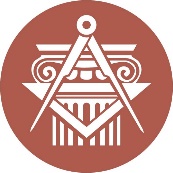 BUDAPESTI MŰSZAKI ÉS GAZDASÁGTUDOMÁNYI EGYETEMÉPÍTÉSZMÉRNÖKI KARkurzustípusheti óraszámjellegelőadás (elmélet)2önállógyakorlat0laboratóriumi gyakorlat0neve:Dr. habil PÁLFY Sándor DLAegyetemi tanárspalfy@urb.bme.hubeosztása:Dr. habil PÁLFY Sándor DLAegyetemi tanárspalfy@urb.bme.huelérhetősége:Dr. habil PÁLFY Sándor DLAegyetemi tanárspalfy@urb.bme.huszorgalmi időszakban végzett teljesítményértékelésekrészarányZárthelyi dolgozatÖnállóan készített elemző feladatösszesen:∑ 100%érdemjegyECTS minősítésPontszám*Pontszám*jeles (5)Excellent [A]≥ 90%≥ 90%jeles (5)Very Good [B]85 – 90%85 – 90%jó (4)Good [C]72,5 – 85%72,5 – 85%közepes (3)Satisfactory [D]65 – 72,5%65 – 72,5%elégséges (2)Pass [E]50 – 65%50 – 65%elégtelen (1)Fail [F]< 50%< 50%* Az érdemjegyeknél megadott alsó határérték már az adott érdemjegyhez tartozik.* Az érdemjegyeknél megadott alsó határérték már az adott érdemjegyhez tartozik.* Az érdemjegyeknél megadott alsó határérték már az adott érdemjegyhez tartozik.tevékenységóra / félévrészvétel a kontakt tanórákon12x2=24felkészülés a teljesítményértékelésekre1x8=8önállóan készített elemző feladat elkészítése28∑ 60